May Training Dates  	May 20-21Registration Deadline is Friday, April 5, 2013August Training Dates    	August 8-9  Registration Deadline is Friday, July  5, 2013	Cooking Up Nutrition WorkshopChef John Layton, and CNP staff will cover the meal pattern, standardized recipes, production records, The Food Buying Guide, the 2010 Dietary Guidelines (DGAs), CN labels and nutrition facts.  Chef John will teach participants how to create delicious meals utilizing USDA standardized recipes with more whole grains, legumes, reduced sodium, and reduced fats.  There will be plenty of hands on cooking throughout the two-day training. Workshop Location and Time Anchorage: UAA, Lucy Cuddy Hall   8:00- 4:30 p.m. with working lunchAccommodations Rooms have been blocked for your convenience at University Springhill Suites of Anchorage.  Please call the reservation number at 1-888-284-1887.  Use “CNP13” for discounted rate.   Reserve your room before the reservation cut off dates listed below. Room Rate at $181/night for dates;       May 20 – 22, 2013 (reservation cut-off date is April 29)       	  August 8 – 10, 2013 (reservation cut-off date is July 18)If you have questions contact Child Nutrition ProgramsPhone: (907) 465-8712	Fax: (907) 465-8910		Email: jan.mays@alaska.govRegistration Form for Cooking up Nutrition- Two day workshopName of Attendee:____	_________________________________________________________________Workshop Date:_______________________________________________________________________Name of Attendee for wait list: ___________________________________________________________Workshop Date for wait list attendee: ______________________________________________________Contact Name:  ________________________________________________________________________School/Agency Name:___________________________________________________________________Email Address of Contact Person:__________________________________________________________Phone Number of Contact Person:_________________________________________________________Workshop will be conducted at UAA, Lucy Cuddy Hall 3211 Providence Drive, AnchorageContact number is (907) 786-6752CACFP Workshop Dates & Times: Daily session 8:00-4:30 p.m (includes working lunch)May 20-21    or    August 8-9Submit Completed Form to Child Nutrition Programs By fax 907-465-8910 or email to jan.mays@alaska.govChild Nutrition Programs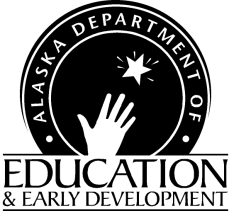 Child & Adult Care Food Programs (CACFP)Cooking up Nutrition Workshop                   (2-day hands-on workshop)Child Nutrition ProgramsChild & Adult Care Programs (CACFP)Cooking up Nutrition WorkshopSpace is Limited- Priority will be given to agencies who have not participated in past cook trainings and one person per agency. Submit registration form for May training by Friday, April 05, 2013 Confirmation will be sent to attendees by April 12, 2013Submit registration form for August training by Friday, July 05, 2013Confirmation will be sent to attendees by July 12, 2013 Please do not make transportation reservations until you’ve received confirmation of enrollment.